INSTITUCIÓN EDUCATIVA PEDRO ESTRADAPLAN PEDAGOGICO ALTERNATIVOMATERIA GEOMETRÍAGRADO OCTAVO Investigar la definición de las siguientes clases de ángulos y realizar el dibujo respectivo.AgudosRectosLlanosObtusosComplementariosSuplementariosOpuestos por el vérticeAlternos internosAlternos externosColaterales externosColaterales internosCorrespondientesAdyacentesConsecutivosInteriores en cualquier figura planaExteriores en cualquier figura planaHallar en la siguiente figura los ángulos indicados: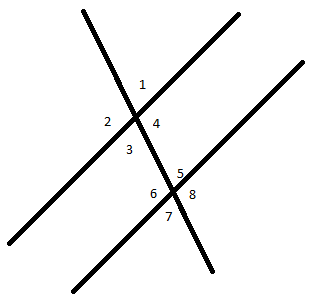 Alternos internosCorrespondientesOpuestos por el vérticeColaterales externosAlternos externosAdyacentesSuplementariosConvertir las siguientes unidades de longitud a la medida indicada:45 Mm → Dm0,23 Km → Hm45,56 mm → Dm0,67 Mm → cm75000 dm → Dm95000 cm → Km4800000 mm → Hm98 Km → cm4,5897 Km → cm0.6789543 Mm → mmConvertir las siguientes unidades de longitud del sistema ingles a la medida indicada:850000 pul → Dm46000 p → m95 yd → Dm34 mi → m987 nmi → Mm48 mi → mm75 pul → m89 p → cmAyuda: En youtube buscar el tema polinomios y sus  operaciones. https://www.youtube.com/watch?v=7pTvnnA7CCo